                       บันทึกข้อความ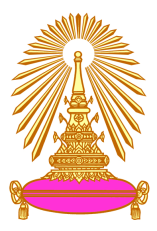 ส่วนงาน    ภาควิชา...........................  คณะแพทยศาสตร์  จุฬาลงกรณ์มหาวิทยาลัย โทร. ...............................ที่  	...........................					วันที่     .................................................   เรื่อง  ขอยกเลิกรับการพิจารณาทุนรัชดาภิเษกสมโภช คณะแพทยศาสตร์ ประจำปี ..........------------------------------------------------------------------------------------------------------------------------------------------------เรียน   หัวหน้าภาควิชา.............................................................. อ้างถึง  บันทึกข้อความ ขออนุมัติโครงการวิจัยเพื่อขอทุนรัชดาภิเษกสมโภช คณะแพทยศาสตร์ เลขที่ ......., ลงวันที่ ..............     ตามที่ ข้าพเจ้า ....... (ชื่อ – นามสกุล ระบุตำแหน่งหน้านามให้ครบถ้วน) .....  อาจารย์ประจำภาควิชา ................. ได้รับอนุมัติโครงการวิจัย เพื่อขอทุนรัชดาภิเษกสมโภช คณะแพทยศาสตร์ ฯ  ทุนประเภท ที่ 1 สำหรับ ......(ใส่ชื่อนิสิต / ระดับ / หลักสูตร) .................. ชื่อเรื่อง “................................” หรือ ทุนประเภทที่ 2  ชื่อเรื่อง “...................................................” รายละเอียดแจ้งแล้วนั้นทั้งนี้ เนื่องจาก ................................... จึงมีความประสงค์ ขอยกเลิกรับการพิจารณาทุนรัชดาภิเษกสมโภช คณะแพทยศาสตร์ ในครั้งนี้ จึงเรียนมาเพื่อโปรดพิจารณาและกรุณาดำเนินการต่อไปด้วย จักเป็นพระคุณยิ่ง.............................(ผู้ขอทุนลงนาม)............................(.................พิมพ์ชื่อผู้ขอทุน..................)ผู้ขอทุนเรียน รองคณบดีฝ่ายวิจัย        จึงเรียนมาเพื่อโปรดพิจารณา (...............................................................)หัวหน้าภาควิชา..............................